История ВФСК ГТО       https://www.gto.ru/history Положения / регламенты о проведении мероприятий http://krasobr.admkrsk.ru/?page_id=986 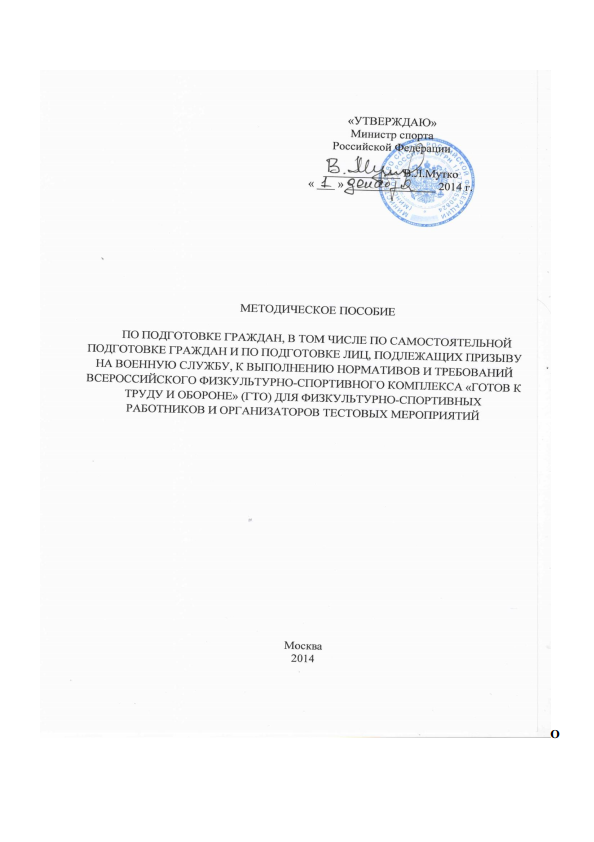 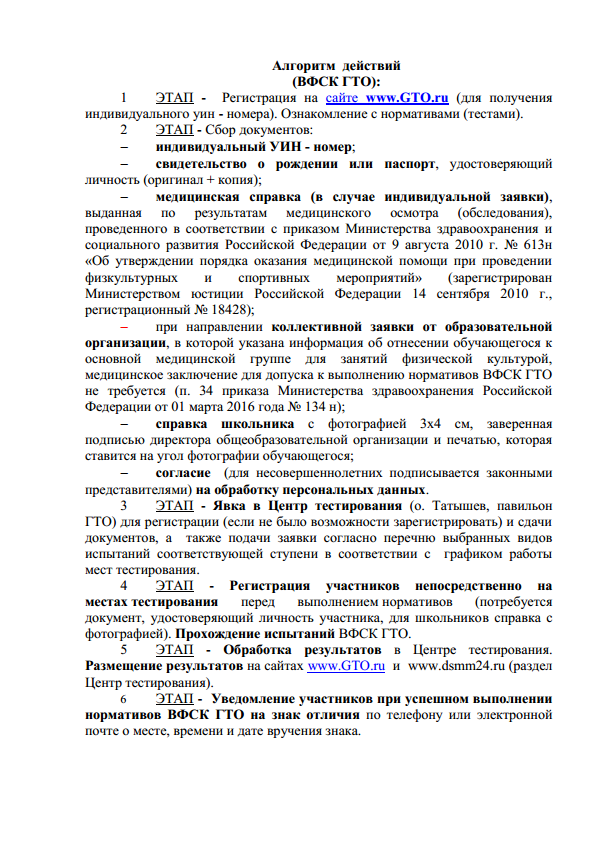 